Lesson  					21st April Subject: Powtórzenie wiadomości unit 6.Na poprzedniej lekcji powtarzaliśmy słownictwo z działu 6, a dziś zajmiemy się powtórzeniem zagadnień z gramatyki. Tak jak ostatnio będę oceniać Waszą pracę. Odpowiedzi proszę wysłać na beata.chronowska@hotmail .com w temacie maila wpiszcie swoje imię i nazwisko. 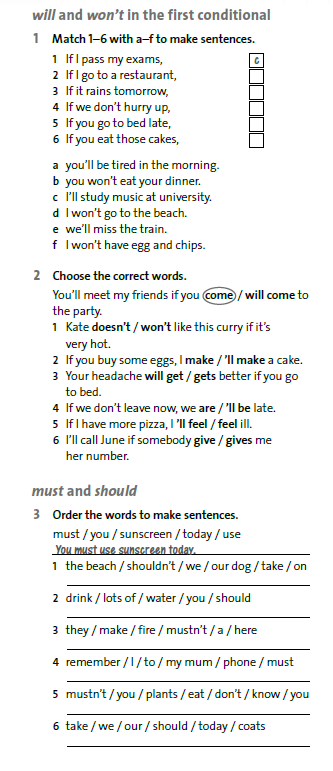 